12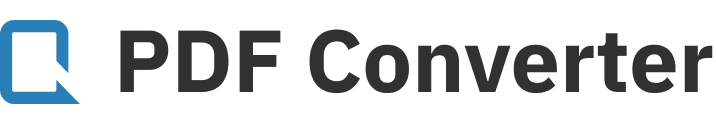 Only two pages were converted.Please Sign Up to convert the full document.www.freepdfconvert.com/membershipToplantının KonusuToplantı Tarihi ve SaatiToplantı YeriToplantı SayısıGÜNDEM VE KARARLARGÜNDEM VE KARARLARGÜNDEMKARARKATILIMCI BİLGİLERİKATILIMCI BİLGİLERİKATILIMCI BİLGİLERİKATILIMCI BİLGİLERİKATILIMCI BİLGİLERİS.NAdı-SoyadıUnvanıBirimiİmzası